ENEREN presenta NAW HIVE: la pompa di calore full inverter multifunzione polivalente 6-17 kW in classe A+++NAW HIVE è una pompa di calore aria-acqua full inverter, multifunzione o polivalente a recupero totale (6-17 kW) configurabile per tutte le esigenze di impianto e in classe energetica A+++.Prodotta da Eneren, NAW HIVE è una pompa di calore monoblocco, versatile e a elevata efficienza energetica, grazie all’utilizzo di compressori inverter BLDC digital scroll e a bassissime emissioni di CO2 grazie all'utilizzo del refrigerante R454B (GWP=467).La pompa di calore aria-acqua NAW HIVE di Eneren opera con temperature esterne fino a -20 °C ed è in grado di soddisfare completamente i fabbisogni di riscaldamento, raffrescamento e di produzione di acqua calda sanitaria. La sua linea compatta e il design innovativo fanno di NAW HIVE di Eneren la soluzione ideale per l’installazione in qualsiasi contesto (ville, condomini, ambienti commerciali e industriali) ed è disponibile in tre versioni: M per impianti a 2 tubi con acqua calda sanitaria, in recupero totale, P per impianti a 4 tubi, per soddisfare contemporaneamente i fabbisogni di riscaldamento e di raffrescamento, in recupero totale, H per impianti a 2 tubi con acqua calda sanitaria, in priorità.Grazie al circuito frigorifero dedicato in recupero totale del calore mediante condensatore in parallelo, NAW HIVE di Eneren è in grado di soddisfare i fabbisogni termici e sanitari degli impianti a 4 tubi commerciali e industriali, senza dover invertire il ciclo frigorifero ad ogni richiesta di riscaldamento e raffrescamento. Un compressore scroll BLDC inverter, ad altissima efficienza, permette a NAW HIVE di Eneren di produrre acqua calda fino a 65°C garantendo rendimenti elevati in tutte le condizioni di utilizzo e la batteria alettata a passo maggiorato, trattata con un rivestimento idrofilico per facilitare la rimozione della condensa superficiale, consente di ridurre i cicli di sbrinamento fino al 30%.Le pompe elettroniche e le valvole modulanti installate all’interno dell’unità, inoltre, sono essenziali per garantire il controllo della portata a temperatura costante o del delta T costante e, grazie al microprocessore che le gestisce, sono in grado di adattarsi ad ogni esigenza dell’impianto.La combinazione dell’insonorizzazione Hibox del compressore, con cuffia e box dedicati, i ventilatori EC maggiorati con velocità di rotazione al 50% e la griglia frontale afonica garantisce il massimo livello del comfort acustico. Il software di controllo in dotazione, infine, consente di eseguire tutte le regolazioni necessarie per massimizzare l’efficienza e la configurabilità alle differenti tipologie di impianto. L’unità si interfaccia con qualsiasi protocollo di comunicazione, per la gestione e il telecontrollo del funzionamento (anche da remoto).I plus in sintesi- Recupero totale del calore con condensatore dedicato- Compressore inverter BLDC digital scroll, pompe elettroniche e ventilatori EC- HiBox fonoassorbente del compressore, griglia afonica e ventilatore maggiorato con velocità di rotazione al 50% per la massima riduzione del rumore- Batteria con trattamento idrofilico che facilita la rimozione della condensa superficiale con conseguente riduzione dei cicli di sbrinamento- Smart Grid Ready per la gestione dell’autoconsumo elettrico con dispositivo My economy integrato- Sistema Enerweb per la supervisione e il telecontrollo dell’impianto da qualsiasi dispositivo webGuarda i video di Naw HIVE di Enerenhttps://www.youtube.com/watch?v=bZRkSS6dvQkhttps://www.youtube.com/watch?v=bHTaEx3c_fgEneren Srl (Renewable Energies) nasce nel 2008 da un gruppo di esperti e professionisti nel campo della termodinamica, impiantistica e geologia, guidati dal comune obiettivo di progettare e sviluppare soluzioni tecnologicamente avanzate, efficienti e sostenibili per la climatizzazione residenziale e commerciale. Oggi Eneren è una realtà solida e sempre più concentrata sull’ideare e realizzare sistemi di climatizzazione innovativi a pompa di calore, in grado di sfruttare le energie rinnovabili come fonti primarie. Tutti i progetti si fondano sulla cultura dell’innovazione e sulla sostenibilità perché, come invita a pensare il suo nuovo payoff Your Future-Proof Choice, le scelte di oggi possano costruire un futuro migliore per i presenti e per le generazioni future. Eneren si propone al mercato come referente unico, sottolineando quanto, in un mondo sempre più impersonale, siano le relazioni e le persone a fare la differenza. Una squadra di ingegneri e tecnici altamente qualificati segue il cliente in ogni fase del progetto, partendo dall’ascolto delle sue necessità per offrire una consulenza dedicata, passando per la progettazione, anche su misura, fino all’installazione delle unità scelte e all’assistenza post-vendita. La proposta di Eneren si differenzia dalla media del mercato, perché mira a ottimizzare l’investimento fatto dal cliente. Le soluzioni proposte consentono di utilizzare al meglio le risorse rinnovabili, come la geotermica, aerotermica o solare mediante impianti in grado di ripagarsi nel tempo, grazie al recupero del calore e all’autoconsumo, verso una sempre maggiore indipendenza energetica, a beneficio economico e dell’ambiente. IMMAGINI DISPONIBILI: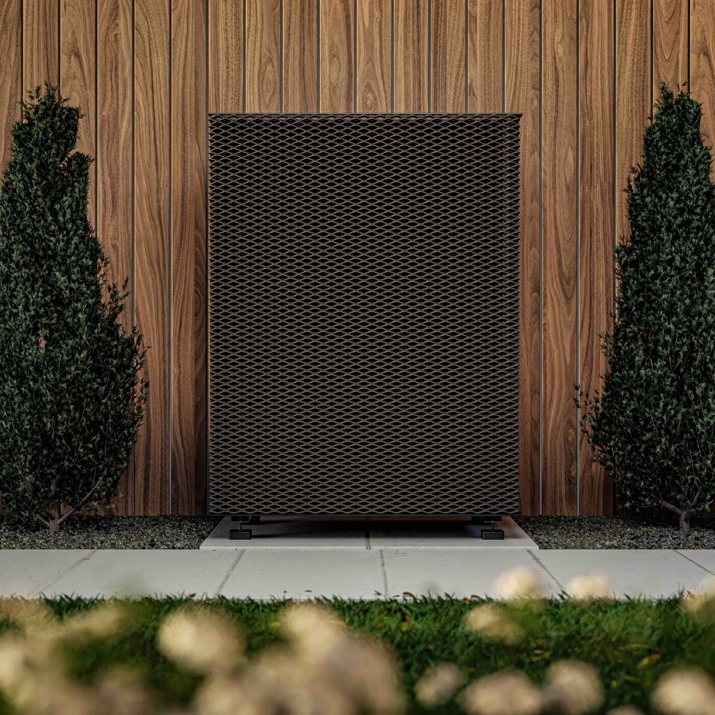 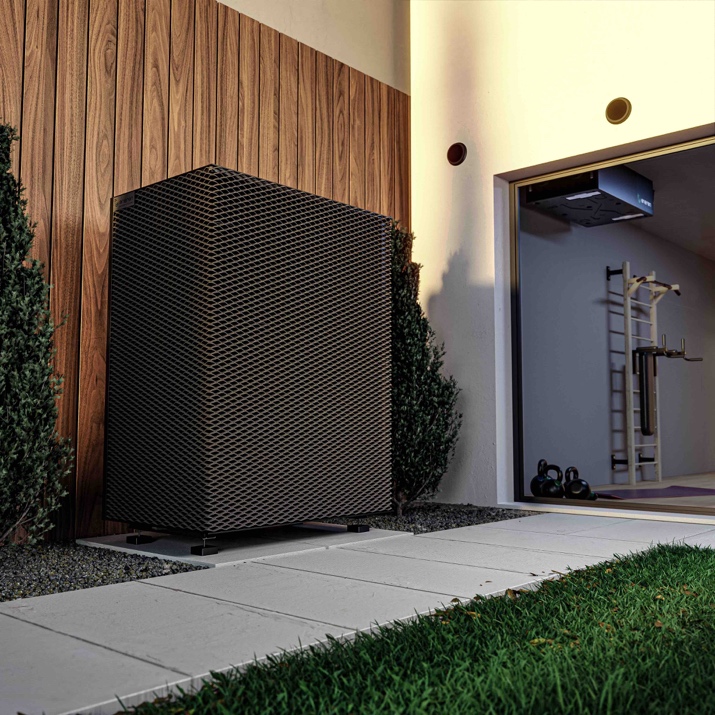 